Lección 9: Algoritmos de resta (parte 2)Aprendamos más sobre nuestro primer algoritmo de resta.Calentamiento: Verdadero o falso: ¿Se puede cambiar el orden?En cada caso, decide si la afirmación es verdadera o falsa. Prepárate para explicar tu razonamiento.9.1: Revisemos el proceso de una restaEste es el trabajo de Lin para encontrar el valor de .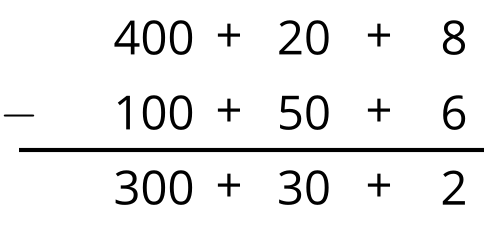 ¿Qué error ves en el trabajo de Lin?¿Qué le dirías o le mostrarías a Lin para que pueda ajustar su trabajo?9.2: Prueba el algoritmoEste es un algoritmo de resta que viste en una lección anterior: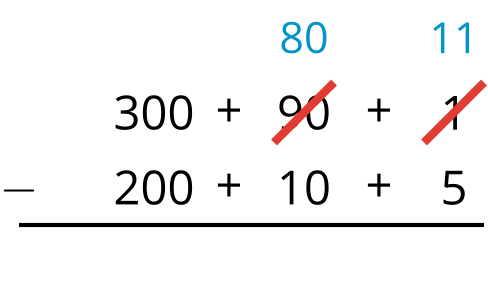 Prueba usar este algoritmo para encontrar el valor de cada diferencia. Muestra tu razonamiento. Organízalo para que los demás puedan entenderlo.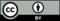 © CC BY 2021 Illustrative Mathematics®